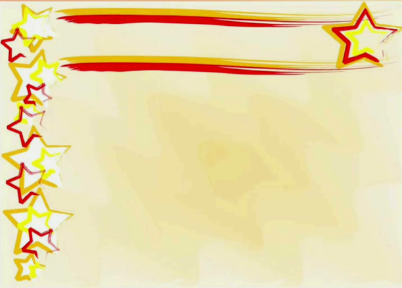 Анкета участника книжного челленджа «Война. Книга. Память», проводимого Центральной библиотекой г. МстиславляФ.И.О участника ____________________________________________________________________________________________________________________________Возраст ______________________________________________________________Автор книги, название произведения __________________________________________________________________________________________________________________________________________Адрес электронной почты _______________________________________________Если учащийся (-яся), класс, учреждение образования ______________________________________________________________________